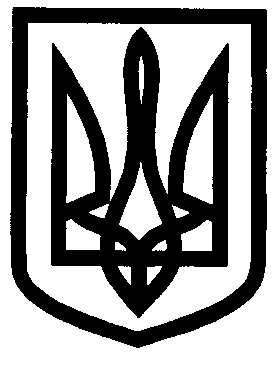 УКРАЇНАХАРКІВСЬКА ОБЛАСТЬІЗЮМСЬКА МІСЬКА РАДАВІДДІЛ ОСВІТИН А К А З08.04.2015								                       № 98Про технічний огляд будівельВідповідно до вимог статті 39-2 Закону України «Про регулювання містобудівної діяльності», з метою оцінки відповідності об’єктів закладів відділу освіти Ізюмської міської ради вимогам до будівель і споруд, збереження та проведення своєчасного ремонту     будівель, споруд та інженерних мереж закладів, а також  запобігання виникненню аварійних ситуаційНАКАЗУЮ:1. Керівникам закладів відділу освіти:1.1. Призначити відповідальну особу за безпечну експлуатацію будівель, споруд та інженерних мереж закладу, якщо така  особа не була призначена раніше.1.2. Забезпечити проведення весняного технічного огляду будівель, споруд та інженерних мереж закладу в термін до 15 квітня  2015 року.1.3. Під час огляду виконати:     - ретельну перевірку несучих і огороджувальних конструкцій будівель і        споруд та вжити заходів щодо усунення різного роду щілин і зазорів;     - встановити дефектні місця, що потребують тривалого спостереження;     - перевірити справність та готовність до роботи елементів вікон, дверей,       воріт, ліхтарів та інших пристроїв;     - перевірити стан і впорядкувати водостоки, вимощення, інше;1.4. Надати до господарчої групи відділу освіти  акт огляду будівель, споруд та інженерних мереж закладу,та інформацію про заходи щодо забезпечення надійності та безпеки під час  експлуатації об’єктів закладу до 17 квітня 2015 року.1.5. Врахувати результати весняного огляду будівель, споруд та інженерних мереж при розробці заходів щодо проведення ремонтних робіт під час підготовки закладу до нового навчального року та опалювального періоду. 2. Контроль за виконанням даного наказу покласти на інженера з технічного нагляду відділу освіти Славгородського В.І.Начальник відділу освіти                                               Ю.І. ЖувакоСлавгородський